H. AYUNTAMIENTO CONSTITUCIONALSAN JUAN DE LOS LA GOS, JALISCO, 2015-2018EN SAN JUAN  DE LOS LAGOS. JALISCO SIENDO LAS  10:36 DIEZ HORA S CON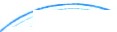 .,.  .._,oco•.s,,    ·INTA Y SEIS MINUTOS DEL OlA 27 DE JULIO DEL AÑO 2017 DOS MIL DIECI SIETE..,_.::"; '	•,b, ·Ji{;? , LO QUE ESTANDO REUNIDOS EN EL SALON DE SESIONES LOS REG IDOR ES QUE/t	IN'zyGRAN   EL  H.  AYUNTAM IENTO  DE  SAN  JUAN   DE  LOS  LAGOS,  SE  PROCEDE  A:r:	CE(EBRA R  ESTA  SESION  ORDINARIA,  Y ACTO CONTINUO EL SERVIDOR  PUBLICOsecRoTHA c:NCARGA DO DE LA SECRETARJA  DE ESTE AYUNTAMIENTO PROCEDERA A TOM A RAY uNTA >'IENro L..;..I.;.;S:fA DE ASISTENC IA Y EN SU CASO HACER LA CORRESPONDI ENTE DECLARATORIA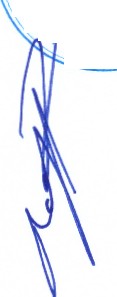 '"' o	S ,'0    QUORU M  LEGAL.-.-----.----- ------.---- ---.------- ----.- --. -.------OlOSLI'c,OPRESIDENTE MUNICIPAL.- C. ALEJANDRO DE ANDA LOZANO.- ----------------PRESENTE. REGIDORA MUN ICIPAL.- C. RUTH ARCELlA GUTIERREZ MARTIN.- ------------PRESENTE. REGIDOR MUN ICIPAL.- C.JOS E GUADALUPE BUENO MARTINEZ.- -------------PRESENTE. REGIDORA MUNICIPAL.- MTRA.MARCELA BECERRA VILLA.- ------------------PRESEN TE.REGIDOR MUNICIPA L.- C. ANGEL HERNANDEZ CAMPOS.- --------------------- --PRESENTE. REGIDORA MUN ICIPAL.- MTRA . IRMA LETICIA REYNOSO NAVA RRO.- ------PRESENTE. REGIDO R MUNICIPAL.- C. BENJAMIN ATILANO ESCOTO.- ------------------------PRESENTE. R EGIDO RA MUN ICIPAL.- LIC. JESSICA EL!ZABETH PADILLA DE LUNA.- ------AUSENTE . SIND ICO MUNICIPAL.- LIC. PABLO ESTEBAN GONZALEZ RAMIREZ.- --------PRESENTE.  R EG IDOR MUNICIPAL.-. MTRO.JAVIER PADll..LA LOPEZ- --------------------------- AUSENTE.REGIDORA MUNICIPAL.- C. ADRIANA FLORES ZERMEÑO.- ----------------------PRESENTE.REG IDOR MUNICIPAL.- DR. ANTONIO GALLARDO ALVAREZ.- -------------------AUSt::NTE. R EG IDOR MUNICIPAL.- DR. FLAV IO ALEJANDRO DE ANDA DE ANDA.- ------PR ESENTE. REGIDOR MUNICIPAL.- C. JOSE ANTONIO GUILLEN ARGUELLES.- --------------AUSENTE.---------------SEÑORES REGIDORES. PARA EFECTO DE  DAR IN ICIO A LA SESION ORDINARIA DE AYUNTAMIENTO CORRESPONDIENTE A ESTA FECHA , SE TIENE UNA ASI STENCIA DE 10 DI EZ REGIDORES INCLUYENDO AL PRESiDENTE MUN ICIPAL, SIN JUSTIFICAR SU INASISTENCIA HASTA ESTE MOMENTO EL REGIDOR MUNICIPAL DR. ANTON IO GALLARDO ALVA R EZ; Y JUSTIF ICANDO SU INASISTENCIA LOS REGIDORES MUN ICIPALES LIC. JESSICA ELI ZABETH PADI LLA DE LUNA, MTRO. JAVI ER PADILLA LOPEZ Y C. JOSE ANTONIO GU ILLEN ARGUELLES, POR LO QUE EXISTE QUORUM LEGAL PARA SU REALTZACION, Y POR LO TANTO LOS ACUERDOS QUE SE TOMEN SERAN VALI DOS, EN CONSECUENCIA SE PROCEDE A DESA HOGAR Y PROVEER EL SIGUIENTE:-----   ----- --- - -  ----- ------ -- ------------------ ----- ----------- --- -- - -- - -- - - - - -- - -ORDEN DEL DIA--- --- -- -- - --- - -- - - - - --- - - --1.- LISTA DE ASISTENCIA Y DECLA RATORTA DE QUORUM .- ACUERDO.- ESTE PUNTO DEL ORDEN DEL DIA SE ENCUENTRA DEBIDAMENT E DESAHOGADO, TODA VEZ QUE AL IN ICIO DE ESTA SESION SE TOMO LISTA DE ASI STENCIA  Y  SE  HIZO  LA DECLA RATORIA DE QUORUM LEGAL.ll.- LECTURA. APROBACION Y FIRMA DEL ACTA DE LA SESION ORDI NARIA NUM ERO 12 DE FECHA 21 DE JULIO DEL AÑO 2017 DOS MIL DIECISIETE.- ACUERDO.- POR 10 DIEZ VOTOS A FAVOR DE LOS REGIDORES PRESENTES QUE CORRESPONDE A UNA MAYORIA CALIFICADA, SE APRUEBA EL CONTENIDO DE LA M I SMA Y SE FIRMA PARA CONSTANC I A.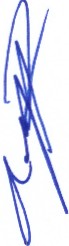 CONSTANCIA. - SIENDO LAS 10:42 DIEZ HORAS CON CUAREN TA Y DOS MINUTOS, SE iNCORPORA A LA SALA DE SESIONES, EL REGIDOR MUNICiPAL DR. ANTONIO GALLARDO ALVAREZ, POR LO QUE A PARTIR DE ESTE MOMENTO SE CUENTA CON LA ASISTENCIA Y VOTO DE 11 ONCE REGIDORES MUNICIPALES. INCLUYENDO AL PRESIDENTE MUNICIPAL.TII.- LECTU RA Y A PROBACION DEL ORDEN DEL DIA.- ACUERDO.- UNA VEZ SOMETIDO A CONSIDERAC ION EL ORDEN DEL DIA, PREVIAMENTE CIRCULADO, ES APROBADO POR 11 ONCE VOTOS A FAVOR DE LOS REGIDORES PRESENTES QUE CORRESPONDE A UNA MAYORIA CALIFICA DA.TV.- EL LIC. PABLO ESTEBAN GONZALEZ RAM IREZ, SINDICO MUNICIPAL, MEDIANTE SU OFICI O NUMERO 186112-C/20 17, DE FECHA 08 DE JUN IO DEL 2017, EMJTE DICTAMEN E INFOR M E DE LA COMISION ENCOMENDADA  EN SESION ORDINAR IA DE AYUNTAMIEN TO NUMERO 02, DEL DIA 26 DE ENERO DEL 20 17, PUNTO Vlll, EN DONDE LA C. CELIA LOPEZ MARQUEZ, SOLICITA SU APOYO PARA VERSE FAVORECIDA COMO BENEFICIARIA DE LA PENSION A CONSECUENC IA DEL FALLECIMIENTO DE SU ESPOSO EL C. JOSE GUA DALUPE PACHECO RAM IREZ, EL CUAL LABORABA EN ESTE AYUNTAMIEN TO CON EL PUESTO DE BARREN DERO.ACUERDO.- POR 1O DIEZ VOTOS A FAVOR Y O 1 UNA ABSTENCION DE LOS REGIDORES PRESENTES, QUE CORR ESPON DE A UNA MAYORlA CALIFICADA, SE APRUEBA, EN LO GENERAL Y EN LO PARTICULAR. EL DICTAMEN PRESENTADO POR EL LIC . PABLO ESTEBAN GONZALEZ RAM I REZ, SIN DICO MUN ICIPAL, RESP,EC TO A LA COM I SION FORMADA EN SESfON ORDINARIA DE AY UNTAMIENTO NUMERO 02 DE FECHA 26 DE ENERO DEL 2017, EN EL PUNTO DE ACUERDO NUMERO Vlll; DICTAMINANDO A FAVOR OTORGAR PENSION MENSUAL POR LA CANTIDAD DE$ 1,200.60 {UN MIL DOSCIENTOS PESOS 601100 M.N.) A LA C. CELIA LOPEZ MAROUEZ. VIUDA DEL C. JOSE GUADALUPE PACHECO RAMIREZ, EL CUAL LABORABA EN ESTE AYUNTAM I EN TO CON EL PUESTO DE BARRENDERO EN LA DIRECCION DE ASEO PUBLICO MUNICIPAL. DICTAMEN QUE OBRA COMO RESPALDO DEL PRESENTE PUNTO DE ACUERDO EN LOS ARCH IVOS DE LA SECRETAR IA DEL AYUNTAM I ENTO. CON FUNDAMENTO EN LOS ART I CULOS 27, 35,37 FRACCION 11 Y IX;52, 53, 80, 135 Y 136 DE LA LEY DEL GOBIERNO Y LA ADMTNISTRAC ION PUBLICA MUNIC I PAL DEL ESTADO DE JALISCO ; 63 Y 64 DE LA LEY PARA LOS SERV I DORES PUBLICOS DEL ESTADO DE JALISCO  Y  SUS MUNI CIPIOS; ASI COMO LO ESTIPULADO EN LOS ARTICULOS 38, 41, 48 Y 59 DEL REGLAMENTO DE AY UNTAM IENTO.V.- EL LIC. PABLO ESTEBAN GONZALEZ RAMIREZ, SIN DI CO MUNICIPAL, MEDIANTE SU OFICIO NUME RO 187112-C/20 17, DE FECHA 08 DE JUN IO DEL 2017, EM ITE DICTAMEN E !NFORME DE LA COM ISION ENCOMENDADA EN SESION ORDI NARIA DE AYUNTAMIENTO NUMERO 06, DEL DIA 11 DE ABRIL DEL 2017, PUNTO X, EN DONDE LA C. MARIA ESPERANZA FRANCO  VARGAS,  SOLICITA  SU  APOYO  PARA  SER BEN EFICIARIA DE LA PENS ION CORRESPONDIENT E YA QUE SU DI FUNTO ESPOSOJ O              LUNGA  FRANCO,  TRABAJO PARA  EL  AYUNTAM I ENTO CON  EL  PUESTO  DEGUARDA RASTRO EN LA DIRECCION DE RASTRO MUNICIPAL.ACUERDO.- POR  1O DIEZ VOTOS A FAVOR Y O 1 UNA ABSTENCION DE LOS REGIDORES 	---'PRESENTES,  QUE CORRESPONDE A UNA MAYOR lA CALIFICADA, SE APRUEBA, EN LO._,.tc.._T ocr¡•. G'Et-IERAL Y EN LO PARTICULAR, EL DICTAMEN PRESENTADO POR EL LIC. PABLO""'   ·,:,.,,;. ÉsTitBA	GONZALEZ RAMIREZ , SINDICO MUNICIPAL , RESPECTO A LA COMI SION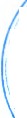 f FOI{M,ADA EN SESION ORDINARIA DE AYUNTAMIENTO NUMERO 06 DE FECHA 11 DE:::	\' ?",  AB	DEL 2017, EN EL PUNTO DE ACUERDO NUMERO X; DICTAMINANDO A FAVORsEcR 0\_{fO	AR PENSION MENSUAL POR LA CANTIDAD DE$ 1,200.60 (UN MIL DOSCIENTOS '?-1- AYL TA M .EJP;ES		60/100 M.N.) A LA C. MARIA ESPERANZA FRANCO VARGAS, VIUDA DEL C. JOSE vv.,  0    •	C-0	NGA FRANCO, QUIEN TRABAJO PARA ESTE H . AYUNTAM IENTO CON EL PUESTO "o:_:;-c.os	GUARDA RASTRO EN LA DIRECCION DE RASTRO MUNICIPAL. DICTAMEN QUE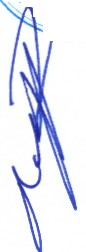 OBRA COMO RESPALDO DEL PRESENTE PUNTO DE ACUERDO EN LOS ARCH IVOS DELA SECRETARIA DEL AYUNTAMIENTO. CON FUNDAMENTO EN LOS ARTTCULOS 27, 35, 37 FRACCION n Y TX; 52, 53, 80, 135 Y 136 DE LA LEY DEL GOBIERNO Y LA ADMINISTRAC ION PUBLICA MUN ICIPAL DEL ESTADO DE JALISCO; 63 Y 64 DE LA LEYPARA LOS SERVIDORES PUBLICOS DEL ESTADO DE JALISCO Y SUS MUNIC I PIOS: AS! COMO LO ESTIPULADO EN LOS ARTICULOS 38, 41, 48 Y 59 DEL REGLAMENTO DE AYUNTAM IENTO.VI.- EL DR. ANTONIO GALLARDO ALVAREZ, LA MTRA. MARCELA BECERRA V ILLA Y EL DR. FLAVIO ALEJANDRO DE ANDA DE ANDA , PRESIDENTE Y VOCALES DE LA COMISION EDILICIA DE SALUBRIDAD E HIGIENE, MEDIANTE SU ESCRITO DE FECHA 18 DE JULIO DEL 2017, EMIT EN DICTAME DE  LA COMIS ION ENCOMENDADA EN SESION DE AYUNTAMIENTO NUMERO 11 DE FECHA 29 DE JUNIO DEL 2017, PUNTO V EN DONDE LA C. JUANA DEL ROSARIO GONZALE Z RAMIREZ, EMPLEADA DE ASEO PUBLICO, SOLICITA APOYO PARA CUBRIR LOS GASTOS MEDTCOS DE UNA CIR UG IA DE  FRACTURA  DE  CADERA,  DICHOS  GASTOS  ASCIENDEN  A  LA  CANTIDAD  DE$30,160.00 (TREINTA MIL CIENTO SESENTA PESOS 00/100 M.N.).ACUERDO.- POR 13 TRECE VOTO S A FAVOR DE LOS REG IDORES PRESENT ES, QUE CORRESPONDE A UNA MAYORlA CALIFICADA , SE APRUEBA, EN LO GENERAL Y EN LO PARTICULAR, EL DICTAMEN PRESENTADO POR LOS REGIDORES MUN ICIPALES DR. ANTON IO GALLARDO ALVAREZ, MTRA. MARCELA BECERRA VILLA Y EL DR. FLAVIO ALEJANDRO DE ANDA DE ANDA, PRESIDENTE Y VOCALES DE LA COMI SION EDILIC I A DE SALUBRIDAD E HIGIENE , RESPECTIVAMENTE, RESPECTO A LA COMIS!ON FORMADA EN SES!ON ORDINARIA DE AYUNTA MIENTO N UMERO ll DE FECHA 29 DE JUNIO DEL 2017, EN EL PUN TO DE ACUERDO NUMERO V; DICTAMINANDO  A FAVOR  BRINDAR  APOYO  ECONOM ICO  POR  LA  CANTIDAD  DE$15,000.00 (QUINCE MIL PESOS 00/100 M.N.) A LA C. J UANA DEL ROSARIO GONZALEZ RAMIREZ, EMPLEADA DE ASEO PUBLICO, A QUIEN SE LE PRACTICO UNA CIRUG I A DE CADERA. CON FUNDAMENTO EN LOS ARTICULOS 27, 35, 37 FRACC ION 11 Y IX, 80, 135 Y 136 DE LA LEY DEL GOBIERNO Y LA A DMIN ISTRACION PUBLICA MUNICIPA L DEL ESTADO DE JALISCO; 63 Y 64 DE LA LEY PARA LOS SERVIDORES PUBLICOS DEL ESTADO DE JALISCO Y SUS MUNICIPIOS; AS! COMO LO ESTIPULADO EN LOS ARTICULOS 38, 41,48 Y 59 DEL REGLAMENTO DE AYUNTAM I ENTO.Vll.- EL C. ALEJ ANDRO DE ANDA LOZANO, PR ESIDENTE MUNICIPAL, M EDIANT E SU OFICIO NUMERO 285112-C/17, DE FECHA 24 DE JULIO DEL 2017, SOLICITA SI A BIEN LO TIENEN , SU APROBACION PARA HABILITAR EL PATIO DE LA CASA DE LA CULTURA, PARA REALIZAR LA SESION SOLE.MNE DE AYUNTAMIENTO EN LA QUE RENDIR A SU SEGUNDO INFORME DE GOBIERNO, DANDO A CONOCER EL ESTADO QUE GUA RDA LA ADMINISTRAC ION PUBLICA MUN ICIPAL A SU CARGO COMO LO ESTABLECE EL ART.47 FRACC. VIII, DE LA LEY DE GOBIERNO  Y  LA  ADM INISTRACION  PUBLICA MUNIC IPAL DEL ESTADO DE JALI SCO, MISMA QUE TENDRA VERJFI CATIVO EL DIA 14 DE SEPTI EMBRE DEL PRESENTE AÑO A LAS 10:00 HORAS.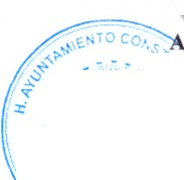 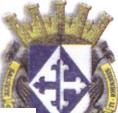 . .....w-1C	0.- POR 11 ONCE VOTOS A FAVOR DE LOS REGIDORES PRESENTES, QUE,_,	CORRESPON DE A UNA MA YORJA CALIFICADA ,SE AUTORIZA LA HABILITACION DELft	•¡,   PAI\10  DE   LA   CASA   DE   LA   CULTURA   AL   C.   ALEJAND RO   DE   ANDA   LOZANO.PR.ESIDENTE  MUNICIPAL,  PARA  LA  REALJZACION  DE  LA  SESION  SOLE MNE  DE"'   sEcw ·N	AYl)NTAM IENTO, EN  LA  CUAL  RENDTRA  EL  SEGUNDO  INFORME  DE  GOBIERNO,Mu TA M E  DA  DO A CONOCER  EL ESTADO QUE GUARDA  LA  ADMINISTRACION  PUB LICAv,o<	,.	NICIPAL 20 15-2018 DE SAN JUAN DE LOS LAGOS JALISCO; MISMA QUE TENDR A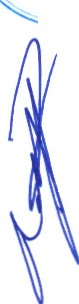 <os l.' '  ERJflCATI VO EL OlA  14 DE SEPTIEMBR E DEL PR ESENTE AÑO A LAS  10:00 HORAS. CON FUNDAMENTO EN LOS ARTICULOS 29 FRACCION 111; 35; 37 FRACCION X I; 47 FRACCTON liT Y VIII; 48 FRACCION 11; 49 FRACCION IV Y 53 FRACCION VI DE LA LEY DEL GOBIERNO Y LA ADMINI STRACION PUBLICA MUNICIPAL DEL ESTADO DE JALISCO.;¡...         SOLICITUDES DE  EMPLEADOS  MUNICIPALES:VIII.- EL C. SERGIO GONZALEZ ATILANO, BARRENDERO EN EL DEPARTAMENTO DE ASEO PUBLICO, MEDIANTE SU ESCRITO CON FECHA DE RECIBIDO DEL  19 DE JULIO DEL AÑO EN .CURSO, SOLICITA SU ANALISIS Y APROBAC ION SOBRE SU J UBILAC ION POR INVALIDEZ FISICA .ACUERDO.- POR 11 ONCE VOTOS A FAVO R DE LOS REG IDORES PRESENTES, QUE CORRES PONDE A UNA MAYORIA CALIFICADA, SE TURNA A COMISION EDILICIA DE PUNTOS CONSTITUCIONALES Y PRESU PU ESTO, LA PRESENTE SOLICITUD, COM I SION PRESIDIDA POR EL SINDICO MUNICIPAL LIC. PABLO ESTEBAN GONZALEZ RAMIREZ , EN UN ION CON LA COMTSION EDILICIA DE SALUBRIDAD E HIGIENE, LA CUAL ES PRESIDIDA POR EL REGIDOR MUNICIPAL DR. ANTONIO GALLARDO AL VAREZ Y COMO VOCALES LA REGIDORA MUNICIPA L MTRA . MARCELA BECERRA VILLA Y EL REGIDOR MUNICIPAL DR. FLAVIO ALEJAND RO DE ANDA DE ANDA; PARA QUE EMITAN DICTAMEN ANTE ESTE PLENO DE AYUNTAMIENTO SOBRE LA VIABILIDAD DE OTORGAR JUBILACION POR INVALIDEZ FISICA AL PETICIONARIO . CON FUNDAMEN TO EN LOS ARTICULOS 27, 35, 37 FRACCION II, IX, Y XI; 52, 53, 80, 135 Y 136 DE LA LEY DEL GOBIERNO Y LA AOMIN I STRACION PUBLICA MUNICIPA L DEL ESTADO DE JALISCO; 63 Y 64 DE LA LEY PARA LOS SERVIDORES PUBLTCOS DEL ESTADO DE JALISCO Y SUS MUNICIPIOS; AS! COMO LO ESTIPULADO EN LOS ARTICULOS 38, 41, 48 Y 59 DEL REGLAM ENTO DE AYUNTA MIENTO.IX.- EL C. RUBEN SOTO SALDAÑA, BARRENDER O EN EL DEPARTAMENTO DE ASEO PUBLICO, MEDIANTE SU ESCRITO CON FECHA DE RECIBIDO DEL 19 DE JULIO DEL AÑO EN CURSO, SOLICITA SU ANA LISIS Y APROBACION SOBRE SU JUBILACION POR EDAD AV ANZADA.ACUERDO.- POR 11 ONCE  VOTOS A FAVOR DE LOS REGIDORES PRESENTES. QUE CORR ESPONDE A UNA MA YORIA CALIFICADA, SE TURNA A COMISION EDILIC IA DE PUNTOS CONSTITUC IONALE S Y PRESUPUESTO, LA PRESENTE SOLICITUD, COMIS ION PRESIDIDA POR EL SINDICO MUNICIPAL LIC. PABLO ESTEBAN GONZALEZ RAMIREZ, EN UNION CON LA COMISION EDILICIA DE SALUBRIDAD E HIGIENE, LA CUAL ES PRESIDIDA POR EL REGIDOR MUNICIPAL DR. ANTONIO GALLARDO ALVAREZ Y COMO VOCALES LA REGIDORA MUNICIPAL MTRA. MARCELA BECERRA VILLA Y EL REGIDOR MUN ICIPAL DR. FLAVIO ALEJANDRO DE ANDA DE ANDA; PARA . QUE EMITAN DICTAMEN  ANTE ESTE PLENO DE AYUNTAMIENTO SOBRE LA VIABILIDAD DE OTORGAR JUBILACION POR EDAD AVANZADA AL PETICIONARIO. CON FUNDAMEN TO EN LOS ARTICULOS 27, 35, 37 FRACCION ll, IX, Y XI; 52, 53, 80, 135 Y 136 DE LA LEY DEL GOBIERNO Y LA ADMINlSTRACION PUBLICA MUNICIPAL DEL ESTADO DE JALISCO; 63 Y 64 DE LA LEY PARA LOS SERVIDORES PUBLICOS DEL ESTADO DE JALISCO Y SUS MUNICIPIOS; ASI COMO LO ESTIPULADO EN LOS ARTICULOS 38, 41, 48 Y 59 DEL REGLAMENTO  DE AYUNTAMIENTO..e. J . TRINIDAD M A RTINEZ LOPEZ, VELADOR EN EL DEPARTAMENTO DE OBRASPUBLI CAS, MEDIANT E SU  ESCRITO CON  FECHA  DE RECIBIDO  DEL  19 DE J U LIO DELAÑO EN CU RSO, SOLICTTA SU ANA LISI S Y A PROBACION SOBRE SU JUBILACION  POR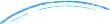 ._,c..-c ce.. <	AD AVANZADA ../.:::;!7':-·-)\.....?-·	o  o -	'o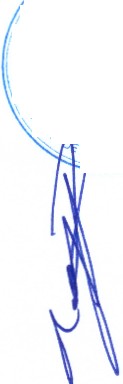 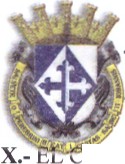 ACUERDO.-  POR  11 ONCE VOTOS A  FAVOR  DE LOS  R EGIDORES PRESENTES, QU ECORRESPONDE A UNA MA YORIA CA LIFI CADA, SE TURNA A COMISION EDI LICIA DE> '         sEcRc'  "" c:o PUNTOS  CONSTITUCIONALES  Y  PR ESU PU ESTO, LA  PR ESENTE  SOLICITUD,  COM I SIONAYu\it. M .e.- PR  SIDIDA POR EL SINDICO MUN ICIPAL LI C. PA BLO ESTEBAN GONZALEZ R A MIREZ,VV"'-.,	'	o" l''	UN ION CON LA COMISI ON EDILICIA DE SA LUBRIDAD E HIGIENE , LA CUAL ESL   su. -	RES IDIDA  POR  EL  REGIDOR  M UNICIPAL  DR. AN TONIO  GALLA RDO  ALVAREZ  YCOMO VOCALE S LA REG fDORA M UNI CIPAL MTRA. MARCELA BECERRA V ILLA Y EL R EGIDO R MUN ICIPAL DR. FLAV !O ALEJANDR O DE AN DA  DE  AN DA; PARA  QUE EM ITAN DICTAMEN ANTE ESTE PLENO DE AYUNTAMIENTO SOBRE LA V IA BILIDAD DE OTORGAR JUBILA CION POR EDAD AVANZADA AL PETICIONARlO. CON FUNDAMENTO EN LOS ARTI CULOS 27, 35, 37 FRACC ION 11, IX, Y XI; 52, 53, 80, 135 Y 136 DE LA LEY DEL GOBI ERNO Y LA ADM!NI STRACION PUBLICA  M UN ICIPA L  DEL ESTA DO DE JA LISCO; 63 Y 64 DE LA LEY PARA LOS SERVIDORES PU BLICOS DEL ESTADO  DE  JALISCO  Y  SUS  MUNICIPIOS ;  A SI  COMO  LO  ESTIP U LA DO  EN  LOS A RTICULOS 38, 4 1, 48 Y 59 DEL R EGLAMEN TO DE AYUNTA MIENTO.XI.- EL C. MAN U EL DE LUNA SEGOVIAN O, BARREN DERO EN EL DEPARTAMENTO DE ASEO PU BLICO, MEDIANT E SU ESCRJTO CON FECHA DE R ECIBIDO DEL 19 DE JULIO DEL AÑO EN CURSO, SOLIC ITA SU ANALISIS Y APROBAC ION SOBRE SU JUBI LACION POR INVA LIDEZ FISICA.ACUERDO.- POR 11 ONCE V OTOS A FAVOR DE LOS REGIDORES  PRESENTES, QU E CORRESPONDE A UNA MAYORlA CALIFICADA , SE TURNA A COMISJON EDILICI A DE PUNTOS CONSTITUCIONA LES Y PRESUPUE STO, LA PR ESENTE SOLICITUD , COMI SION PR ESIDIDA POR EL SINDICO MUNICIPAL LIC. PABLO ESTEBAN GONZALEZ RAMIR EZ, EN UN ION CON LA COMISION EDILICIA DE SALUBRJDAD E HIGIEN E, LA CUAL ES PRESIDIDA POR EL REGIDOR MUN ICIPAL DR . AN TON IO GALLARDO A LVAREZ Y COMO VOCALES LA REGIDORA MUNIC IPAL MTRA . MA RCELA BECERRA VILLA Y EL R EG I DOR MUNICIPAL DR. FLAVIO ALEJANDRO DE  ANDA  DE  AN DA; PARA  QUE EM ITAN DICTAMEN ANTE ESTE PLENO DE AYUNTAMIENTO SOBRE LA VIABILIDAD DE OTORGAR JUBILA CION POR INVALIDEZ FlSICA A L PETICIONA RIO. CON FUNDAMENTO EN LOS ARTICULOS 27, 35, 37 FRACCION Il, IX, Y XI ; 52, 53, 80, 135 Y 136 DE LA LEY DEL GOBIERNO Y LA ADMINISTR AC ION PUBLICA MUN ICIPAL DEL ESTADO DE JALISCO; 63 Y 64 DE LA LEY PARA LOS SERVIDORES PUBLI COS DEL ESTADO  DE  JALISCO  Y  SU S  MUNICIPIO S;  A SI  COMO  LO  ESTIPULADO  EN   LOS A RTICULOS 38, 41,48 Y 59 DEL REGLAMENTO DE AY UNTA MI ENTO.XII.- EL C.JUBENTINO MUÑOZ CERNA, VELADOR EN EL DEPA RTAMENTO DE RASTRO MUNICIPAL, MEDIANTE SU ESCRITO CON FECHA DE RECIBIDO DEL 20 DE JULIO DEL AÑO EN CURSO, SOLICITA SU ANA LISIS Y APROBACION SOBRE SU JUBILACION POR EDA D AVANZA DA Y/0 INVA LIDEZ FISIC A .ACUERDO.-  POR  11 ONCE  VOTOS  A FAVOR  DE LOS REGIDOR ES PRESENTES,  QUE CORR ESPON DE A UNA MAYOR IA CALIFICADA, SE TURNA A COMISJON EDILICI A DE PUNTOS CONSTITUCIONA LES Y PRESUPUESTO, LA PRESEN TE SOLICITUD, COMI STON PR ESID IDA POR EL SINDICO MUN ICIPAL LIC. PA BLO ESTE BAN GONZALEZ RAM IR EZ, EN  UNION CON LA COM ISION EDILICIA  DE SALUBR IDAD E HIGIENE, LA CUAL ES PRESIDIDA  POR  EL REGIDOR  MUN ICIPA L  DR. ANTON I O GALLAR DO ALVAREZ  Y COMO VOCALES LA REGIDORA MUNICIPAL MTRA. MA RCELA BECERRA VILLA Y EL REG I DOR  MUN ICIPAL  DR .  PLAV IO ALEJANDRO  DE ANDA  DE AN DA;  PARA  QUE EM ITAN DICTAMEN ANTE ESTE PLENO DE AY UNTAMIEN TO SOBRE LA V IABILIDA D DE  OTORGAR  J U BILA CION  POR  EDAD  AVANZADA   Y/0  INVA LIDEZ  FISICA  A L PET ICIONARIO. CON FUNDA MENTO EN LOS AR TICULOS 27, 35, 37 FRACC ION 11, I X , Y X I; 52, 53, 80, 135 Y 136 DE LA LEY DEL GOBIERNO Y LA A DMINISTRA CION PUB LICAPágina S de 10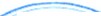 '>-,. · '  ""'    o-.  -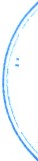 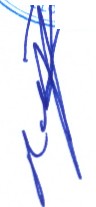 1 AL DEL ESTADO DE JALISCO; 63 Y 64 DE LA LEY PARA LOS SERVIDORES PUBLICOS DEL ESTADO DE JALISCO Y SUS MUNICIPIOS: ASI COMO LO ESTIPULADO EN LOS ARTICULOS 38, 41,48 Y 59 DEL REGLAMENTO DE AYUNTAMIENTO..::;, '\.	"',;,,-r;,"	/-.l.;	.,:1:"'	XÍ!I.- EL C. EUSEBIO GARCIA MARQUEZ, ASIADOR EN EL DEPARTAMENTO DE ASEOPUBLICO, MEDIANTE SU ESCRITO CON FECHA DE RECIBIDO DEL 20 DE JULIO DEL ";. Wui:r ,.,'{'.,o" AÑ  EN CURSO, SOLICITA SU ANALISIS Y APROBACION SOBRE SU JUBILACION POR '\.      '  ro JN ALIDEZ FISICA.,..o	'¡-.'V. L.AC.OACUERDO.- POR 11 ONCE VOTOS A FAVOR DE LOS REGIDORES PRESENTES, QUE CORRESPONDE A UNA MAYORIA CALIFICADA, SE TURNA A COMISION EDILICIA DE PUNTOS CONSTITUCIONALES Y PRESUPUESTO , LA PRESENTE SOLICITUD, COMISION PRESIDIDA POR EL SINDICO MUNICIPAL LIC. PABLO ESTEBAN GONZALEZ RAMIR EZ, EN UNION CON LA COMISION EDILICIA DE SALUBRIDAD E HJGIENE, LA CUAL ES PRESIDIDA POR EL REGTDOR MUNICIPAL DR.  ANTONIO GALLARDO ALVAREZ Y COMO VOCALES LA REGIDORA MUNICIPAL MTRA. MARCELA BECERRA VILLA Y EL REGIDOR MUNICIPAL DR. FLAVIO ALEJANDRO DE ANDA DE ANDA; PARA QUE EMITAN DICTAMEN ANTE ESTE PLENO DE AYUNTAMIENTO SOBRE LA VIABILIDAD DE OTORGAR JUBILACION POR INVALIDEZ FISICA AL PETICIONARI O. CON FUNDAMENTO EN LOS ARTICULOS 27,35, 37 FRACCION 11, IX, Y XI; 52, 53, 80, 135 Y 136 DE LA LEY DEL GOBIERNO Y LA ADMIN ISTRAC!ON PUBLICA MUNICIPAL DEL ESTADO DE JALISCO; 63 Y 64 DE LA LEY PARA LOS SERVIDORES PUBLICOS DEL ESTADO DE JALISCO Y SUS MUN ICIPIOS; AS!  COMO  LO  ESTIPULADO  EN  LOS ART ICULOS 38, 41, 48 Y 59 DEL REGLAMENTO DE AYUNTAMIENTO.XIV.- EL C. DAV ID BAUTISTA RUIZ, ASEADOR EN EL DEPARTAMENTO DE ASEO PUBLI CO, MEDIANTE SU ESCRITO CON FECHA DE RECIBlDO DEL 20 DE JULIO DEL AÑO EN CURSO, SOLICITA SU ANALISTS Y APROBACION SOBRE SU JUBILACION POR EDAD A V ANZADA .ACUERDO.- POR II ONCE VOTOS A FAVOR DE LOS REGIDORES PRESENTES, QUE CORRESPONDE A UNA MAYOR IA CALIF ICADA, SE TURNA A COMISION EDILICIA DE PUNTOS CONSTITUCIONALES Y PRESU PUESTO, LA PRESENTE SOLICITUD, COM ISION PRESIDIDA POR EL SINDICO MUNICIPAL LIC. PABLO ESTEBAN GONZALEZ RAMIRE Z, EN UN ION CON LA COMISION EDILICIA DE SALUBRIDAD E HlGIENE, LA CUAL ES PRESIDIDA POR EL REGIDOR MUNICIPAL DR. ANTONJO GALLARDO ALVAREZ Y COMO VOCALES LA REGIDORA MUNICIPAL MTRA . MARCELA BECERRA VILLA Y EL REGIDOR MUNICIPAL DR. FLAVIO ALEJANDRO DE ANDA DE ANDA; PARA QUE EM ITAN DICTAMEN ANTE ESTE PLENO DE AYUNTAMIENTO SOBRE LA ViABILIDAD DE OTORGAR JUBILACION POR EDAD AVANZADA AL PETICIONARIO . CON FUNDAMENTO EN LOS ARTICULOS 27, 35, 37 FRACCION Il, IX, Y XI; 52, 53, 80, 1 35 Y 136 DE LA LEY DEL GOBIERNO Y LA ADM INLSTRACION PUBLICA MUN ICIPAL DEL ESTADO DE JALISCO; 63 Y 64 DE LA LEY PARA LOS SERVIDORES PUBLI COS DEL ESTADO DE JALISCO Y SUS MUNICIPIOS; ASI COMO LO ESTIPULA DO EN LOS ARTICULO$ 38, 4I, 48 Y 59 DEL REGLAMENTO DE AYUNTAMIENTO.XV.- EL C. JOSE CONCEPC!ON BARAJAS MUÑOZ, AUXILIAR DE MANTENIMIENTO DE VEHlCULOS EN EL DEPARTAM ENTO DE MANTENIMIENTO DE  VEHICULOS, MEDIANTE SU ESCRITO CON FECHA DE RECIBIDO  DEL 20 DE JULIO DEL AÑO EN CURSO, SOLICITA SU ANA LISIS Y APROBACION SOBRE SU JUBILACION POR EDAD AVANZADA Y/0 INVALTDEZ .ACUERDO.- POR 11 ONCE VOTOS A FAVOR DE LOS REGIDORES PRESENTES, QUE CORRESPONDE A UNA MAYORIA CALIFICADA, SE TURNA A COMISION EDILI CIA DE PUNTOS CONSTITUCIONALES Y PRESUPUESTO , LA PRESENTE SOLICITUD, COMISION PRESIDIDA POR EL SINDICO MUNIC I PA L LIC. PABLO ESTEBAN GONZALEZ RAM I REZ, EN UN ION CON LA COMI S!ON EDILICIA DE SALU BRIDAD E HJGIENE, LA CUAL ES PRESIDIDA  POR  EL REGIDOR  M UN ICIPAL  DR. ANTONIO  GALLARDO  ALVAREZ  Y13 SESION ORDINARIA DE AYUNTAMIENTO·..,.c.o"' 1OCALES LA  REGIDORA  MUNIC I PAL MTRA.  MARCELA  BECERRA  VILLA  Y  ELOIDOR  MUNICIPAL  DR.  FLAVIO  ALEJANDRO  DE  ANDA   DE  ANDA;  PARA  QUE 1=-.MITAN DICTAMEN ANTE ESTE PLENO DE AYUNTAMIENTO SOBRE LA VIABILIDAD D"t  OTORGAR   JUBlLACION   POR   EDAD  AVANZADA   Y/0  INVALIDEZ   FISICA   AL PÉTICIONARIO. CON FUNDAMENTO EN LOS ARTICULO$ 27, 35, 37 FRACCION 11, IX, Y XI; 52, 53, 80, 135 Y  136 DE LA LEY DEL GOBIERNO Y LA ADMINISTRAC ION PUBLICAI CIPAL  DEL  ESTADO  DE  JALISCO;  63  Y  64  DE  LA  LEY  PARA  LOS  SERVIDORESUBLICOS DEL ESTADO DE JALISCO Y SUS MUNICIPIOS ; AS! COMO LO ESTIPULADO"'""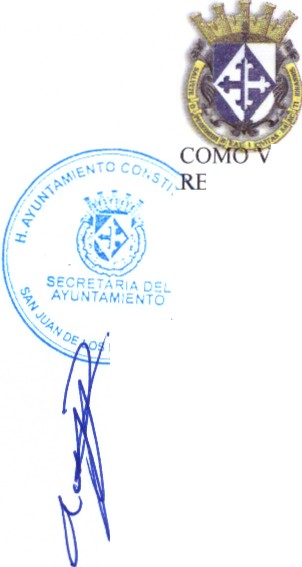 EN LOS ARTICULO$ 38, 41 , 48 Y 59 DEL REGLAMENTO DE AYUNTAMIENTO.XVI.- ASUNTOS GENERALES.-SE HACE CONSTAR POR PARTE DEL  L.C.P.F  RAFAEL  PADILLA  ROUGON , FUNCIONAR IO ENCARGADO DE LA SECRETARIA DEL AYUNTAMIENTO , Y CON FUNDAMENTO EN EL ARTICULO 23 INCISO A) FRACCION VI Y 119 ULTIMO PARRAFO DEL REGLAMENTO DE AYUNTAMIENTO Y POR 11 ONCE VOTOS A FAVOR DE  LOS REGIDORES PRESENTES, INCLUYENDO AL PRE SIDENTE MUNICIPAL, QUE CORRESPONDE A UNA MAYORlA CALIFICADA , SE AGENDA 04 CUATRO PUNTOS MAS A TRATAR EN EL ORDEN DEL OlA, SEGÚN LO DISPUESTO EN LOS ARTICULOS 35, 49 FRACCION V Y 63 DE LA LEY DEL GOBIERNO Y LA ADMIN ISTRACION PUBLICA MUNICIPAL DEL ESTADO DE JALISCO, SI ENDO ESTOS LOS SIGUIENTES:ASUNTO GENERAL 1.- EL C. ALEJANDRO DE ANDA LOZANO, PRESIDENTE MUNICIPAL, MEDIANTE SU OFICIO NUMERO 283112-C/ 17, DE FECHA 24 DE JULIO DEL 2017, PROPONE PARA SU ANALISIS Y APROBACION LA COMPRA DE 51 BOLARDOS DE HIERRO GRIS FUNDIDO, CON UN COSTO DE $1,900.00 (MIL NOVECIENTOS PESOS 00/100M.N .), QUE SERAN INSTALADOS EN EL BOULEVARD RAMON MARTIN HUERTA (SECCION REHABILITADA) A LA ALTURA DE LOS LOCALES COMERCIALES. DE SER APROBATORIA SU RESPUESTA, ESTA EROGACION SERIA REALIZADA DE LA CUENTA DESTINADA AL GASTO CORRIENTE Y CONTABILIZADA EN LA PARTIDA PRESUPUESTAL 351.- DE CONSERVACION Y MANTENlMIENTO MENOR DE INMUEBLES.ACUERDO.- POR 11 ONCE VOTOS A FAVOR  DE LOS REGIDORES PRESENTES, QUE CORRESPONDE A UNA MAYORlA CALIF ICADA, SE APRUEBA LA COMPRA DE 51 BOLARDOS DE HIERRO GRIS FUNDID01 ASIGNANDO  DENTRO  DEL CAPITULO 3500.­SERVJCJOS   DE   JNSTALACION,   REPARACJON   MANTENIMIENTO   Y  CONSERVACION ,PARTIDA PRESUPUESTAL 351.- CONSERVA CION Y MANTENIMIENTO MENOR DE INMUEBLES , LA CANTIDAD DE $ 1 12,404.00 (ClENTO DOCE MIL CUATROCIENTOS CUATRO PESOS 00/100 M.N.). IVA INCLUIDO, PARA LA PROTECCION DE LOS PEATONES Y AREAS VERDES EN EL BOULEVARD RAMON MARTIN HUERTA (SECCION REHABILITADA) A LA ALTU RA DE LOS LOCALES COMERCIALES. CON FUNDAMENTO EN LOS ARTICULOS 35, 37 FRACCION ll, V, X Y XIII; 38 FRACCION lll; 47 FRACCION VI Y X I ; Y 80 DE LA LEY DEL GOBI ERNO Y LA ADMIN ISTRACION PUBLICA MUNI CIPAL DEL ESTADO DE JALISCO.ASUNTO  GENERAL  2.-  LA  C.  EUGENIA   PAULINA   DE  LA  CRUZ  GONZALEZ,  MEDIANTE SU ESCR ITO DE FECHA 21 DE JUNIO DEL AÑO EN  CURSO,  SOLICITAN  SU A PROBACION PARA LA CESION DE DERECHOS DEL LOCAL PROPIEDAD MUNICIPAL UBICADO EN EL MERCADO  DE  ARTESAN IAS  CON  DOMICILIO   EN   LA  CALLE   DE  V ICENTE  GUERRERO SIN, EN LA COLONIA CENTRO,  LOCAL NO.I7  DEL  CUAL TIENE  LOS  DERECHOS  QUE  LE LEY LE OTORGA  COMO  ARRENDATARIO  DEL  MISMO,  Y  MANIFESTO  ESTAR  AL CORRIENTE  EN  LOS  PAGOS  DE  LICENCIAS  Y  RENTAS  CORRESPOND I ENTES;  Y  SI  ASI LO  AUTORIZAN,   PARA   QUE  SE OTORGUEN   LOS  DERECHOS   A  LA  C.  JAZMIN  MACIEL DE LUNA. EN EL ENTENDIDO DE QUE SE  AUTORICE  DICHA  CESION  DE  DERECHOS, CUBRIRA  LOS  PRODUCTOS  CORRESPONDIENTES,  DE   CON FORMIDAD  CON   LOS ARTICULO$  79 Y  81 FRACCION   V  DE  LA  LEY   DE  INGRESOS   MUNICIPALES.......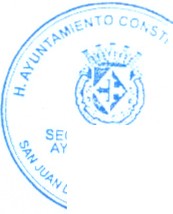 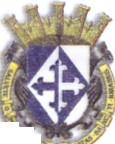 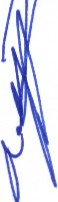 AC              0.- POR   1 1  ONCE  VOTOS  A  FAVOR  DE  LOS  REGIDORES  PRESENTES,  QUECORRESPONDE  A  UNA  MAYORIA  CALI FICADA,  SE  APRUEBA   LA   CESION   DE DEREC HOS ARRENDATARIOS DE  LA C. EUGENIA PAULINA DE LA  CRUZ GONZALEZ. DEL LOCAL N° 17.UBICADO EN EL MERCADO DE ARTESANIAS  CON DOM ICILIO EN  LASfvcu" ';Á·¡,  · .[     CA   LE  DE V ICENTE GUERRERO S/N, EN LA COLONIA  CENTRO, A  FAVOR  DE  LA  C./e-	J iM IN  MACIEL  DE  LUNA  COMO  ARRENDATAR IO, CONFORME  A  LOS  PLAZOS  Y"'"c<"t . • ·" , " RM INOS QU E ACUERDE EL PRESIDENT E MUNICIPAL EN TU RNO, A L FORMA LIZA R LOS	CONTRATOS DE ARRENDAM I ENTO ANTE ESTE H. AYUNTAM I ENTO CONSTITUC IONAL, PREVIO PAGO CORR ESPONDIENTE CONFORME A LO DISPUESTO EN LA LEY DE INGRESOS DEL MUN ICI PIO D E SAN JUAN DE LOS LAGOS, J ALI SCO VIG ENTE; FACULTAN DO AL SINDICO MUNICI PAL LIC. PABLO ESTEBAN GONZALEZ RAMIREZ PARA QUE EN UNION CON EL SERVIDOR PUBLICO ENCARGADO DE LA SECRETAR IA DEL AYUNTAM IENTO L.C.P.F. RAFAEL PADILLA ROUGON Y EL SUB­ DIRECTOR DE PROMOCION Y GESTOR IA LIC. JOEL VALDIVIA GOMEZ, SE REALIC E LA VERIF ICAC ION Y TRAMITE CORRESPON DI ENTE CONFORME A DERECHO PROV EA. CON FUNDAMENTO EN LOS ARTICULOS 35, 36, 37 FRACCION IV, 47 FRACCJON 1, V I Y XJII ; 52 FRACCION 1 Y 11; 84 FRACC ION ll Y 93 DE LA LEY DEL GOBIERNO Y LA ADMINISTRACION PUBLICA MUN ICIPAL DEL ESTADO  DE JALISCO. ASI COMO LO ESTABLECIDO EN LOS ARTICULOS 80, 81, Y 82 DE LA LEY DE INGRESOS DEL MUNICIP IO DE SAN JUAN DE LOS LAGOS, JALISCO VIGENTE.ASUNTO GENERAL 3.- EL C. LU IS FERNANDO ZERMEÑO NORIEGA , EM PLEA DO MUNICIPAL, MEDIAN TE SU ESCRITO SIN FECHA, SOLJCITA APOYO ECONOM ICO PARA CU BRIR LOS GASTOS MEDICOS DE UN A CIRUGIA QUE LE FVE REALIZADA A SU ESPOSA LA C. MARIA ISABEL CA MPOS GONZALEZ, DICHOS GASTOS ASCIENDEN A LA CANTIDAD DE $ 24,981.00 (VETNTICUATRO MIL NOVEC IENTOS OCHENTA Y UN PESOS 001100 M.N.).ACUERDO. - POR 11 ONCE VOTOS A FAVOR DE LOS REGIDORES PRESENTES, QUE CORRESPONDE A UNA MAYO RIA CALIF ICADA, SE TURNA A COMISION EDILICIA DE SALUD, LA PRESENTE SOLICITUD, COMISION PRES IDIDA POR EL REGIDOR MUNICIPAL DR. ANTON IO GAL LARDO ALVAREZ Y COMO VOCALES LA REGIDORA MUNICIPAL MTRA. MARCELA BECERRA VILLA Y EL REGIDOR MUNICIPAL DR. FLAVIO ALEJAN DRO DE ANDA DE ANDA, PARA QUE EMITAN DICTAMEN ANTE ESTE PLENO DE AYUNTAMJENTO SOBRE OTORGAR APOYO ECONOM ICO AL C. LU I S FERNAN DO  ZERMEÑO  NORJEGA , EMPLEADO  MUN ICI PAL, POR  LA  CANTIDAD  DE$24,981.00 (VEINTICUATRO MIL NOV ECIENTOS OCHENTA Y UN PESOS 00/100 M.N.). PARA SOLVENTAR LOS GASTOS ORIGINADOS DE LA CIRUGfA QUE LE FUE PRACTICADA A SU ESPOSA LA C. MARIA  ISABEL  CAMPOS  GONZALEZ.  CON FUN DAMENTO EN LOS ARTICULOS 27,35 Y 37 FRACCION 11 Y IX; 135 Y 136 DE LA LEY DEL GOBI ERNO Y LA ADMINISTRAC ION PU BLICA MUNICIPAL DEL ESTADO DE JALISCO Y LO DISPUESTO EN LOS ARTiCULOS 39 Y 40 DEL  REGLAMEN TO DE AYUNTA MI ENTO.ASUNTO GENERAL 4.- LA MTRA. I RMA LETIC I A REYNOSO NAVARRO , REGIDORA DE EDUCACI ON, MEDIANTE SU ESCRITO DE FEC HA 27 DE JULIO DEL 2017, SOLICITA SU APOYO PARA LA APROBACION DE INFRAESTRUCT URA DE LAS INSTITUC IONES EDUCATIVAS. ANEXA COMPLEMENTO DE LAS N ECESIDADES DE LAS ESCUELA QUE REQU IEREN APOYO.ACUE RDO. -POR 10 DIEZ VOTOS A FAVOR DE LOS REGIDORES PRESENTES, QUE CORR ESPONDE A UNA MAYORJA CALIFICADA, SE DAN POR ENTERADOS DE LA RELACION PRESENTADA POR LA REGIDORA MUNICIPAL COM ISIONADA DE EDUCAC ION, LA MTRA. IRMA LETI CIA REYNOSO NAVA RRO, DE LAS NECES IDADES Y CARENC IAS DE INFRAESTRUCTURA EN LAS ESCUELAS EN NUESTRA MUNICIPALIDAD, ENLISTADAS EN LA R ELAC ION ANEXA AL PRESENTE PUNTO DE ACUER DO; POR LO QU E SE ACUERDA , POR EL MISMO NUMERO DE VOTOS A FAVOR DE LOS REGIDOR ES PRESENTES, GESTIONAR RECU RSOS ECONOMICOS A TRAVES DE LOS DIFERENTES FON DOS Y PROG RAMA S ESTATALES Y/0 FEDERALES, POR MEDIOECRETARIA  DE  EDUCACION  DEL  ESTADO,  PARA  ATENDER  DE  MANERA INMEDIATA ESTAS CARENCIAS, YA QUE EN ALGUNOS CASOS ESTAS DEFICIENCIAS DE lNFRAESTRUCTURA PONEN EN RlESGO A LOS ALUMNOS Y MAESTROS DE ESTOS PLANTELES EDUCA TTVOS.  CON FUNDAMENTO EN LOS ARTICULOS 35, 37 FRACCION U, IV, V, VII, IX, X Y XIU; 38 FRACCION  IX Y X; 47 FRACCION  1, 11, VI, XI Y  XIII ; 49 FRACCION IV; Y 50 FRACCJON Il DE LA LEY DEL GOBIERNO Y LA ADMINISTRACION PUBLICA MUNICIPAL DEL ESTADO DE JALISCO.XVII.- SEÑORES REGIDORES EN VIRTUD QUE HA SIDO AGOTADO EL ORDEN DEL OlA, SE DECLARA CONCLUIDA LA PRESENTE SESION, A LAS 11:30 ONCE HORAS CON TREINTA MINUTOS DEL OlA DE HOY, CITANDO A SESION ORDINARIA  DE AYUNTAM IENTO, CON FUNDAMENTO EN LO DISPUESTO POR LOS ARTICULOS 29 Y 31 DE LA LEY DE GOBIERNO Y LA ADMTNISTRACION PUBLICA MUNICIPAL DEL ESTADO DE JALISCO, ARTICULO 21 DEL REGLAMENTO DE AYUNTAMI ENTO Y POR INSTRUCCIONES DEL PRESIDENTE MUNICIPAL C. ALEJANDRO DE ANDA LOZANO, EL OlA 17 DE AGOSTO DEL 2017, A LAS 10:00 DIEZ HORAS, EN EL SALON DE SESIONES DE AYUNTAMIENTO, FIRMANDO LOS QUE EN ELLA lNTERVINlERON , QUISIERON  Y SUPIERON HACERLO POR Y ANTE EL PRESIDENTE MUNICIPAL QUE ACTUA EN UN ION DEL SERVTDOR PUBLICO ENCARGADO DE LA SECRETARIA DE ESTE AYUNTAMIENTO QUE AUTORIZA Y DA FE, EN CUMPLIMIENTO A LO DISPUESTO POR EL ARTÍCULO 63 DE LA LEY DEL GOBIERNO Y LA ADMINISTRACiÓN PUBLICA MUNICIPAL DEL ESTADO DE JALISCO.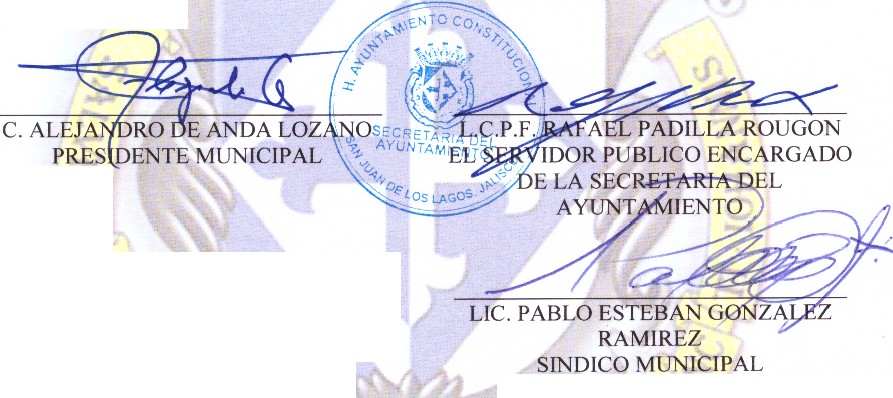 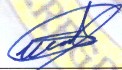 -ck	h-	.C RUTH ARCELlA GUTIH{REz	ARTINREGIDOR MUNICIPALC. JOSE GU	ALU PE BUENO MARTINEZ REGIDOR MUNICIPAL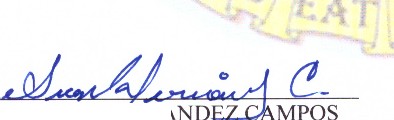 C. ANGEL H  RNAND	POS REGIDOR MUNICIPAL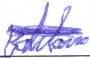 C. BENJAMIN ATILANO ESCOTO REGIDOR MUNICIPALMT	:;	VILLAREGIDORA MUNICIPAL1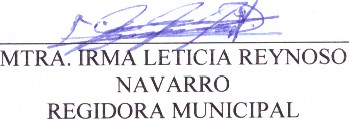 LIC. JESSICA ELIZABETH PADILLA DE LUNAREGIDORA MUNICIPAL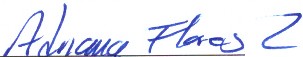 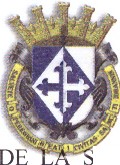 MTRO. JAVIER PADILLA LOPEZ REGIDOR MUNICIPALC. ADRIANA FLORES ZERMEÑO REGIDORA MUNICIPAL13 SESJON ORDINARIA DE AYUNTAMIENTO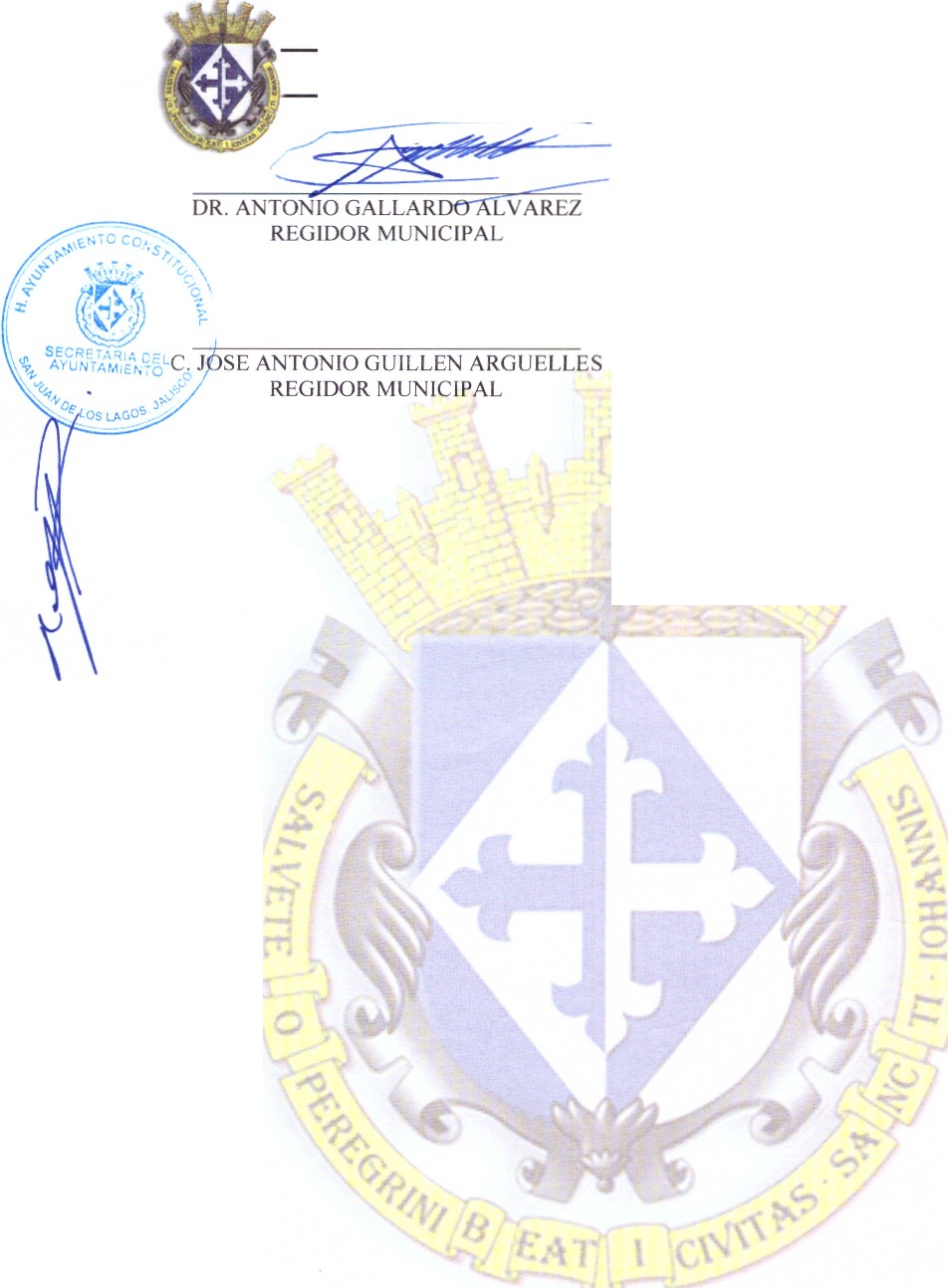 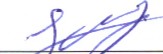 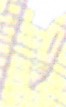 DR. FLAVIO		A	RO DE AN DA DE ANDAREGIDOR MUNICiPAL